ПРОЕКТот «___»  __________ 2022 г.                     № ____                                               п. МанычскийО создании межведомственной комиссии (рабочей группы) по снижению неформальной занятости, легализации заработной платы и трудовых отношений в Манычском сельском муниципальном образовании Республики КалмыкияВ целях обеспечения межведомственного взаимодействия Манычского сельского муниципального образования Республики Калмыкия, территориальных органов федеральных органов Республики Калмыкия в Яшалтинском районе Республики Калмыкия, организаций и предприятий по вопросам снижения неформальной занятости и легализации неофициальной заработной платы, защиты трудовых прав и социальных гарантий работников организаций расположенных на территории Манычского сельского муниципального образования Республики Калмыкия, руководствуясь Уставом Манычского сельского муниципального образования Республики Калмыкия, администрация Манычского сельского муниципального образования Республики Калмыкия постановляет:1. Создать межведомственную комиссию (рабочую группу) по снижению неформальной занятости, легализации заработной платы и трудовых отношений на территории Манычского сельского муниципального образования Республики Калмыкия.2. Утвердить Положение о межведомственной комиссии (рабочей группы) по снижению неформальной занятости, легализации заработной платы и трудовых отношений на территории Манычского сельского муниципального образования Республики Калмыкия согласно приложению 1.3. Утвердить состав межведомственной комиссии (рабочей группы) по снижению неформальной занятости, легализации заработной платы и трудовых отношений на территории Манычского сельского муниципального образования Республики Калмыкия, согласно приложению 2.4. Настоящее постановление вступает в силу с момента подписания и после официального опубликования (размещения) на сайте администрации Манычского сельского муниципального образования Республики Калмыкия - http://manichskoe.ru в информационно-телекоммуникационной сети «Интернет».5. Контроль за исполнением настоящего постановления оставляю за собой.Глава Манычского сельского муниципального образования Республики Калмыкия (ахлачи)                                                                       О.И. КузьменкоПриложение 1к постановлению администрации Манычского сельского муниципального образования Республики Калмыкия от «___»_________ 2022 г. № ____Положение
о межведомственной комиссии (рабочей группы) по снижению неформальной занятости, легализации заработной платы и трудовых отношенийОбщие положения1.1. Межведомственная комиссия по снижению неформальной занятости, легализации заработной платы и трудовых отношений на территории Манычского сельского муниципального образования Республики Калмыкия (далее именуемая - «Комиссия») является постоянно действующим коллегиальным координирующим органом, обеспечивающим взаимодействие государственных органов и органов местного самоуправления по реализации мер, направленных на реализацию государственной политики в трудовой сфере, привлечения широкого внимания проблеме легализации трудовых отношений и ликвидации негативных социальных последствий выплаты «теневой» заработной платы в Манычском сельском муниципальном образовании Республики Калмыкия.1.2. Комиссия в своей деятельности руководствуется действующим налоговыми бюджетным законодательством Российской Федерации, постановлениями Правительства РФ, нормативными актами Республики Калмыкия, а также настоящим Положением. Положение определяет направление работы Комиссии, ее компетенцию, права и возможности.Основные задачи КомиссииОсновными задачами Комиссии являются:2.1. Недопущение работодателями нарушений трудового, налогового законодательства, законодательства об обязательном социальном страховании и пенсионном обеспечении при оформлении и реализации трудовых отношений.2.2. Оформление (легализация) работодателями существующих трудовых отношений в соответствии с требованиями трудового законодательства. 2.3. Выявление и пресечение выплаты неофициальной заработной платы на Манычского сельского муниципального образования Республики Калмыкия.2.4 Обеспечение соблюдения предусмотренного трудовым законодательством запрета на ограничение трудовых прав и свобод граждан в зависимости от возраста.3. Права Комиссии3.1. Для решения возложенных на нее задач Комиссия имеет право: 3.1.1. Образовывать рабочие группы по различным вопросам для подготовки рекомендаций, предложений, проектов нормативных и иных правовых актов, и других материалов к заседаниям Комиссии, привлекать для участия в деятельности рабочей группы представителей государственных и иных органов. 3.1.2. Запрашивать и получать от должностных лиц предприятий, учреждений и организаций и предпринимателей без образования юридического лица сведения, необходимые для работы Комиссии.3.1.3. Осуществлять контроль за выполнением решений комиссии.3.1.4. Проводить мероприятия, направленные на снижение неформальной занятости, легализации заработной платы, повышению собираемости страховых взносов во внебюджетные фонды.4. Организация деятельности Комиссии4.1. Состав Комиссии утверждается постановлением администрации Манычского сельского муниципального образования Республики Калмыкия.4.2. Заседания комиссии проводятся по мере необходимости, но не реже одного раза в квартал.Повестку заседания комиссии определяет председатель комиссии, в соответствии с предложениями членов комиссии.4.3. Заседание комиссии считается правомочным, если на нем присутствует не менее половины ее членов. Решения комиссии принимаются большинством голосов присутствующих на заседании комиссии путем открытого голосования.В случае равенства голосов решающим является голос председателя комиссии, председательствующего на заседании.4.4. В случае если член Комиссии по каким-либо причинам не может присутствовать на ее заседании, он обязан известить об этом секретаря Комиссии.4.5. При несогласии с принятым Комиссией решением член Комиссии вправе изложить в письменной форме свое особое мнение, которое подлежит обязательному приобщению к соответствующему протоколу заседания Комиссии.4.6. Решения комиссии оформляются в виде протоколов, которые подписываются председателем комиссии, и направляются членам комиссии в течение 5 рабочих дней со дня проведения комиссии4.7. Секретарь комиссии: формирует повестку очередного заседания комиссии не позднее чем за 7 рабочих дней до планового заседания и представляет повестку заседания на утверждение председателю комиссии; не позднее чем за 3 рабочих дня до планового заседания направляет повестку, ведет протокол заседания комиссии;4.8. Общий контроль за реализацией принятых комиссией решений осуществляет председатель комиссии.Приложение 2к постановлению администрации Манычского сельского муниципального образования Республики Калмыкия от «___»_________ 2022 г. № ____Составмежведомственной комиссии (рабочей группы) по снижению неформальной занятости, легализации заработной платы и трудовых отношенийЧлены рабочей группыПОСТАНОВЛЕНИЕАДМИНИСТРАЦИЯМАНЫЧСКОГО СЕЛЬСКОГО МУНИЦИПАЛЬНОГО ОБРАЗОВАНИЯРЕСПУБЛИКИ КАЛМЫКИЯ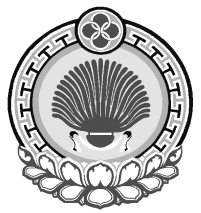 ХАЛЬМГ ТАНhЧИНЯШАЛТИНСК РАЙОНА МУНИЦИПАЛЬНБYРДЭЦИИНАДМИНИСТРАЦТОГТАВРул. Школьная, 2, пос. Манычский, Республика Калмыкия, 359013тел/факс/84745/97253, manicheskoe.smo@mail.ru ул. Школьная, 2, пос. Манычский, Республика Калмыкия, 359013тел/факс/84745/97253, manicheskoe.smo@mail.ru ул. Школьная, 2, пос. Манычский, Республика Калмыкия, 359013тел/факс/84745/97253, manicheskoe.smo@mail.ru Кузьменко Ольга ИвановнаГлава Манычского сельского муниципального образования Республики Калмыкия, руководитель рабочей группы;Ошкаева Валентина БорисовнаВедущий специалист администрации Манычского сельского муниципального образования Республики Калмыкия – заместитель руководителя рабочей группыКузьминова Инна ВикторовнаСпециалист 1 категории администрации Манычского сельского муниципального образования Республики Калмыкия секретарь рабочей группыПономарева Любовь НиколаевнаПредседатель Собрания депутатов Манычского сельского муниципального образования Республики Калмыкия;Белоконь Ольга  ГригорьевнаДепутат Собрания депутатов Манычского сельского муниципального образования Республики Калмыкия;Начальник отдела ПФР в Яшалтинском районе (по согласованию);Начальник миграционного пункта УФМС России по Республике Калмыкия в Яшалтинском районе (по согласованию)Начальник отдела Яшлатинского района ГКУ КЦЗН Республики Калмыкия (по согласованию)Руководитель ФСС по Яшалтинскому району (по согласованию)Представитель Управления ФНС России по Республике Калмыкия (по согласованию)Помощник прокурора Яшалтинского района Республики Калмыкия (по согласованию).